Aanmeldformulier Startweekend 2022 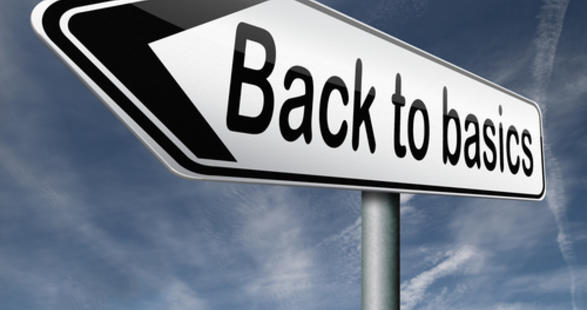 Vrijdag 16 september“de proeverij” Ik neem/wij nemen deel aan deze activiteit.Naam:Aantal personen:Jeugdprogramma (VO)Ik neem/wij nemen deel aan deze activiteit.Naam:Aantal personen:Zaterdag 17 september “Zingen voor en met ouderen”Ik neem/wij nemen deel aan deze activiteit.Naam:Aantal personen:“Huifkartocht voor G-Friends”Ik neem/wij nemen deel aan deze activiteit.Naam:Aantal personen:Fietstocht “Happen en trappen”Ik neem/wij nemen deel aan deze activiteit.Naam:Aantal personen:“Lunch”Ik neem/wij nemen deel aan deze activiteit.Naam:Aantal personen:“oud Hollandse spellen”Ik neem/wij nemen deel aan deze activiteit.Naam:Aantal personen:“kinderprogramma” (BO)Ik neem/wij nemen deel aan deze activiteit.Naam:Aantal personen:“Buffet van zelf meegebrachte maaltijden”Ik neem/wij nemen deel aan deze activiteit.Naam:Aantal personen:“Bingo”Ik neem/wij nemen deel aan deze activiteit.Naam:Aantal personen:Heeft u vervoer naar een van de activiteiten nodig vermeld dat er dan bij.Aanmelden voor 1 september via  startweekend@gkputten.nl06-10138731inleveren in de kerk